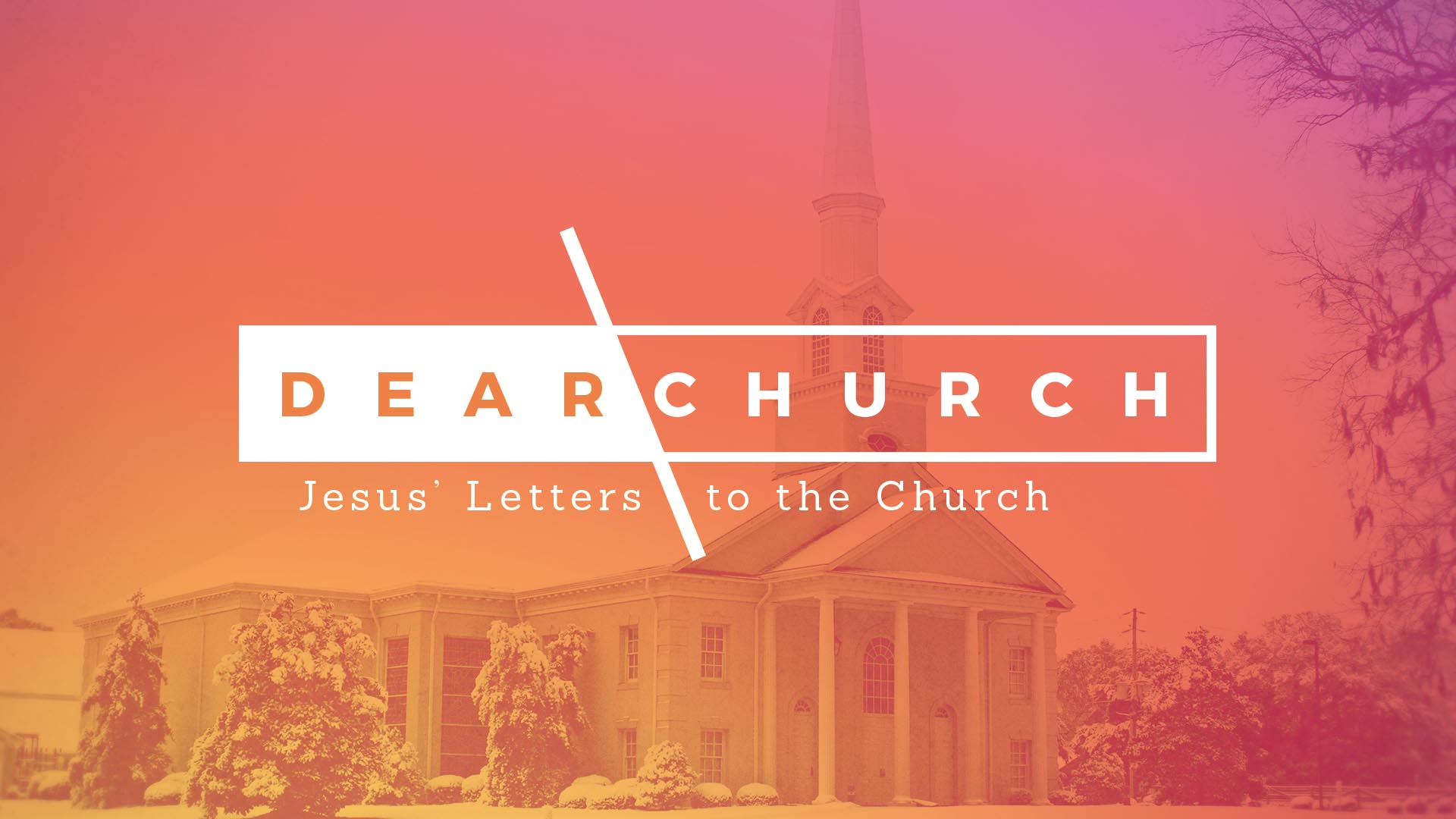 He Knows UsWho, in this life, knows you best?What emotion does the following statements invoke in you.I know what you’ve been doing.I know what you’ve been going through.I know where you’ve been hanging out.The Knowledge of Christ•	He Knows the Father’s plan and purposes — Matt 11:27 •	He Knows our hearts — John 2:24-25 •	He knows our intentions — Matt 22:18 •	He knows our actions — Mat 10:42 •	He knows our needs — John 4:16-19 He knows their deeds Ephesus Rev 2:1-7 What deeds?•	                  ____________________________________________________________                  •	                  ____________________________________________________________                  •	                  ____________________________________________________________                  •	                  ____________________________________________________________                  Thyatira - Rev 2:18-28 What deeds?•	                  ____________________________________________________________                  •	                  ____________________________________________________________                  •	                  ____________________________________________________________                  •	                  ____________________________________________________________                   Sardis — Rev 3:1-6 What deeds?•	                  ____________________________________________________________                  •	                  ____________________________________________________________                  Philadelphia Rev 3:7-13 What deeds?•	                  ____________________________________________________________                  •	                  ____________________________________________________________                  Laodicea Rev 3:14-22 What deeds?•	                  ____________________________________________________________                  •	                  ____________________________________________________________                  He Knows Their Affliction & PovertySmyrna — Rev 2:8-11 What Affliction?•	                  ____________________________________________________________                  •	                  ____________________________________________________________                  He Knows where they LivePergamum — Rev 2:12-17 Where do they Live?•	                  ____________________________________________________________                  •	                  ____________________________________________________________                  